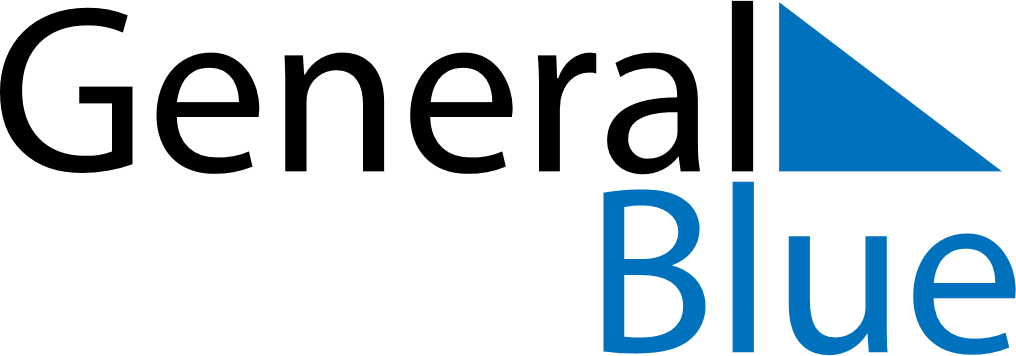 March 2024March 2024March 2024GrenadaGrenadaSUNMONTUEWEDTHUFRISAT123456789101112131415161718192021222324252627282930Good Friday31Easter Sunday